09.11.2018                                                                                                                      № 615 п                                   с.ГрачевкаО внесении изменений в постановление администрации муниципального образования Грачевский район Оренбургской области от 22.12.2017 № 714 п       В целях принятия эффективных мер по обоснованному и целенаправленному   выявлению и оказанию содействия в решении наиболее актуальных  вопросов в сфере организации отдыха, оздоровления   и   занятости    детей  и   подростков   Грачевского   района    п о с т а н о в л я ю:       1. В постановление администрации муниципального образования Грачевский район Оренбургской области от 22.12.2017 № 714 п «Об организации отдыха, оздоровления и занятости детей и подростков   в летний период    2018 года» внести следующие изменения:       1.1. Постановление администрации дополнить приложением №7  «Деятельность лагерей с дневным пребыванием детей на базе муниципальных  бюджетных образовательных организаций в осенний период  2018 года»  согласно приложению.       2. Контроль за исполнением настоящего постановления возложить  заместителя главы администрации по социальным вопросам Л.И. Антонову.       3. Постановление вступает в силу со дня его подписания и подлежит размещению на официальном информационном сайте администрации муниципального образования  Грачевский район Оренбургской области и  на сайте www.право-грачевка.рф. Глава  района                                                                               О.М.СвиридовРазослано: Антоновой Л.И.,  организационно-правовому отделу.                                                                                Приложение                                                                                  к постановлению                                                                                  администрации   района                                                                                от 09.11.2018   № 615 пДеятельностьлагерей с дневным пребыванием детей на базе муниципальных бюджетных  образовательных организаций в осенний период 2018 года.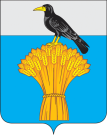  АДМИНИСТРАЦИЯ   МУНИЦИПАЛЬНОГО ОБРАЗОВАНИЯ ГРАЧЕВСКИЙ  РАЙОН ОРЕНБУРГСКОЙ ОБЛАСТИП О С Т А Н О В Л Е Н И Е№ п/пМБОУ1 смена(чел.)Дата1МБОУ «Побединская  средняя общеобразовательная школа»1729.10.2018-04.11.20182МБОУ «Ягодинская средняя общеобразовательная школа»1729.10.2018-04.11.2018Итого34